SCI-840-2018	Comunicación de acuerdo Para los fines correspondientes se transcribe el acuerdo tomado por el Consejo Institucional, citado en la referencia, el cual dice:RESULTANDO QUE:El Consejo Institucional, en Sesión Ordinaria No.  2849, Artículo 8, del 28 de noviembre de 2013, aprobó la Reforma Integral del Reglamento para la Aplicación de Modificaciones Presupuestarias en el ITCR, el cual fue reformado posteriormente en la Sesión No. 3017, Artículo 10, del 05 de abril de 2017. El Consejo Institucional en la Sesión Ordinaria No. 3040, Artículo 10, del 28 de setiembre de 2017 aprobó el Presupuesto Ordinario 2018 y la Vinculación con el Plan Anual Operativo 2018.CONSIDERANDO QUE:La Secretaría del Consejo Institucional recibe oficio R-1126-2018, con fecha de recibido 09 de octubre de 2018, suscrito por el Dr.  Julio C. Calvo Alvarado, Rector, dirigido a la M.Sc. Ana Rosa Ruiz Fernández, Coordinadora de la Comisión de Planificación y Administración, en el cual remite Modificación Presupuestaria 3-2018; conocida y avalada por el Consejo de Rectoría, en la Sesión No. 34-2018, del 08 de octubre del 2018.La Comisión de Planificación y Administración en Reunión No.  791-2018, celebrada el 11 de octubre de 2018, revisa la Modificación Presupuestaria adjunta al oficio R-1126-2018; en esta reunión se recibe al Dr. Humberto Villalta Solano, Vicerrector de Administración, quien hace la exposición de la citada Modificación, se realizan las consultas y una vez aclaradas las dudas, se dispone elevar la propuesta al Consejo Institucional, a fin de dar por conocida la Modificación Presupuestaria 3- 2018.De acuerdo con lo anterior, se dispone elevar la propuesta al Consejo Institucional, para dar por conocida la Modificación Presupuestaria No. 02-2018.SE ACUERDA:Dar por conocida la Modificación No. 03-2018 al Presupuesto Ordinario 2018, según el documento adjunto, remitido mediante el oficio R-1126-2018 y mostrado en el siguiente resumen: (Ver pág. 16, documento adjunto.  Anexo 1). 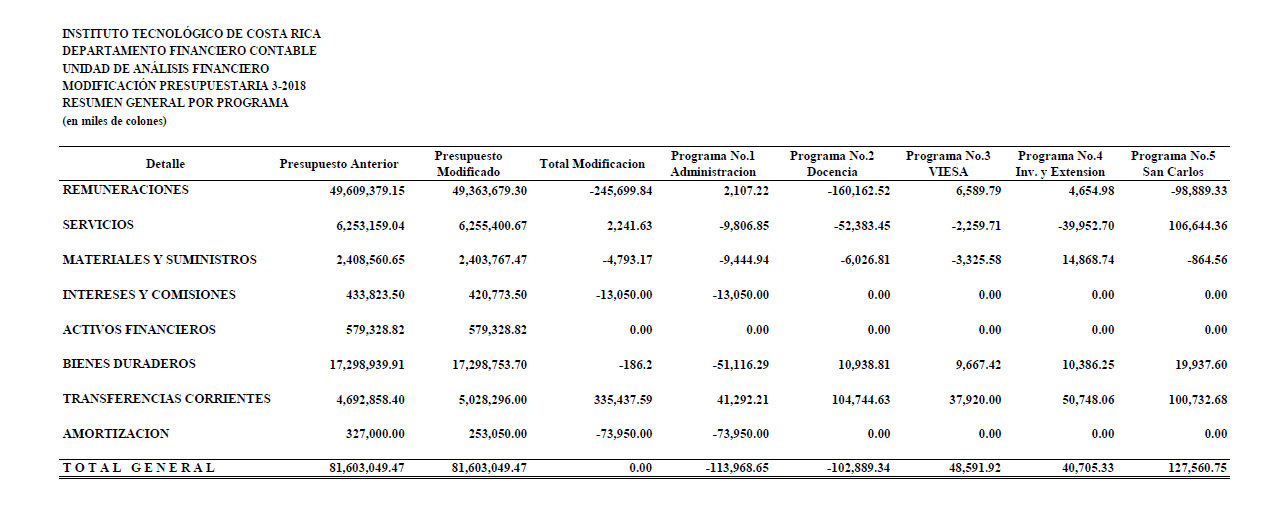 Comunicar.  ACUERDO FIRME.Palabras clave: Modificación – Presupuestaria – 3 – 2018c.i.   Auditoría Interna (Notificado a la Secretaria vía correo electrónico)ars Para: Dr. Julio Calvo Alvarado, RectorLic. Manuel Corrales Umaña, Gerente Área Servicios SocialesContraloría General de la República Dr. Humberto Villalta Solano, Vicerrector de AdministraciónIng. Luis Paulino Méndez Badilla, Vicerrector de Docencia Dr. Alexander Berrocal Jiménez, Vicerrector de Investigación y Extensión Dra. Claudia Madrizova Madrizova, Vicerrectora de Vida Estudiantil y Servicios Académicos Ing. Alberto Camero Rey, Director a.i.  Sede Regional San CarlosMáster Ronald Bonilla Rodríguez, Director Centro Académico de San JoséM.Sc. Roxana Jiménez Rodríguez, Director Centro Académico de AlajuelaDr. Roberto Pereira Arroyo, Director Centro Académico de AlajuelaMAU. Tatiana Fernández Martín, Directora Oficina de Planificación InstitucionalLicda. Silvia Watson Araya, Directora Departamento Financiero Contable De: Dr. Julio Calvo Alvarado, Presidente Consejo InstitucionalFecha:17 de octubre de 2018Asunto:Sesión Ordinaria No. 3092, Artículo 8, del 17 de octubre de 2018.  Modificación Presupuestaria No. 03-2018